Where do most Australians live and why?Directions: Create a population density map, a climate map, and a land use map of Australia using the atlas (pg. 176-178) and answer the questions below. Be sure to include a title for each of your maps. 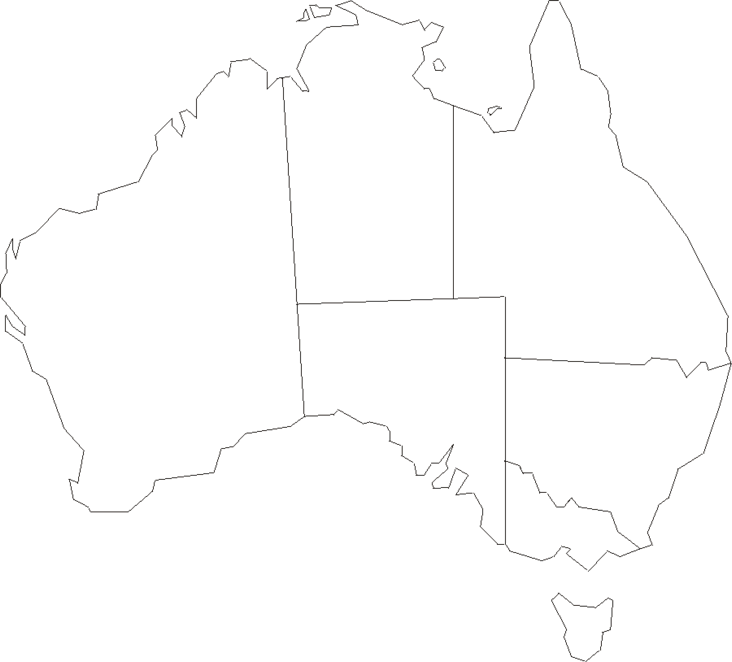 Based on your map above, which state in Australia is the most populated?Explain what the climate is like in this region (your answer to #1). Explain what the land is like and why Australian’s would not want to live somewhere else. Using the physical features map of Australia on page 175, give three reasons that support your answer for #1 on where most Australian’s live and why. 